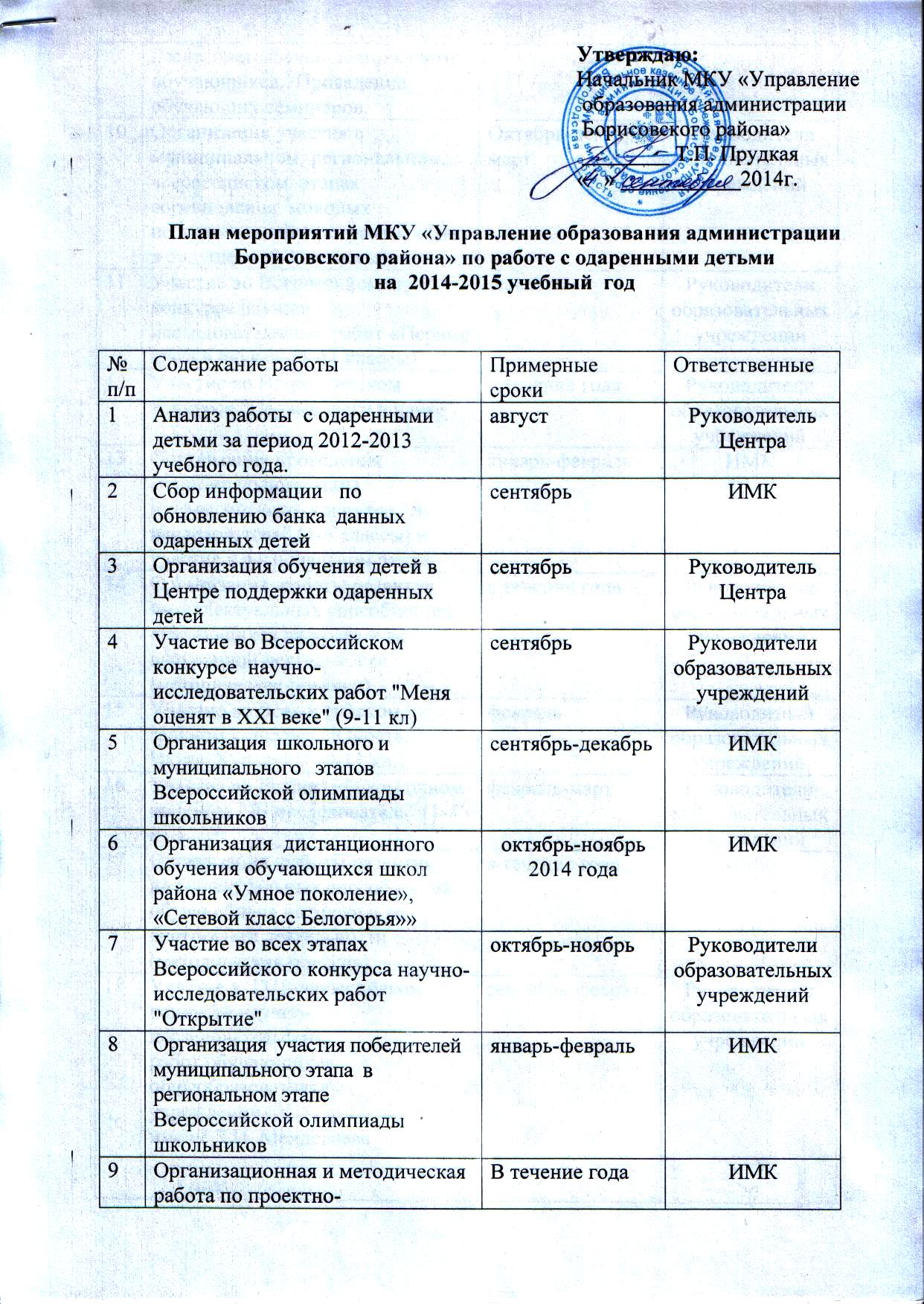 исследовательской деятельности  обучающихся.  Проведение  обучающих семинаров.10Организация участия в муниципальном, региональном, всероссийском  этапах  соревнования  молодых исследователей  программы «Шаг в будущее» (5-11 классы)Октябрь-декабрь, мартРуководители образовательных учреждений11Участие во Всероссийском конкурсе научно-исследовательских работ «Первые шаги в науке»  (1-11 классы) декабрь Руководители образовательных учреждений12Участие во Всероссийском  конкурсе "Первые шаги в науке" в течение годаРуководители образовательных учреждений13Организация проведения  муниципального этапа Всероссийского  конкурса "Я- исследователь" (1-4 классы) и участие в региональном этапеянварь-февральИМК14Организация  работы развития интеллектуальных способностей обучающихся на уроке и во внеурочной деятельности (методическая помощь)в течение годаРуководители образовательных учреждений15Участие во Всероссийском заочном конкурсе "Юность. Наука. Культура" (9-11 кл.)февральРуководители образовательных учреждений16Участие во Всероссийском очном конкурсе "Я- исследователь" (1-4 кл.)февраль-мартРуководители образовательных учреждений17Организация  работы развития интеллектуальных способностей обучающихся на уроке и во внеурочной деятельности (методическая помощь)в течение годаИМК18Участие в  IX Всероссийском конкурсе научно-исследовательских работ обучающихся общеобразовательных учреждений имени Д.И. Менделеева сентябрь-февральРуководители образовательных учреждений19Участие  обучающихся в заочных Всероссийских конкурсах, конференциях научно-исследовательских работ в течение годаРуководители образовательных учреждений20Участие обучающихся в заочных Интернет-олимпиадах, конкурсах:«Русский медвежонок», «Кенгуру»,  «Инфознайка» и другие в течение годаПедагоги образовательных учреждений21Участие обучающихся в заочных Интернет–олимпиадах, конкурсах: предметные  интернет-каруселив течение годаПедагоги образовательных учреждений22Участие в олимпиаде по избирательному законодательству декабрь-февральИМК23Участие во Всероссийском открытом конкурсе юношеских исследовательских работ им. В.И. ВернадскогомартИМК24Участие в заочной олимпиаде по основам наукв течение годаИМК25Участие в заочных предметных чемпионатах в течение годаИМК26Привлечение преподавателей высших учебных заведений к работе с одарёнными детьми (очные, очно-заочные, дистанционные формы работы, т.д.)в течение годаМКУ «Управление образования Борисовского района»27Взаимодействие   с педагогами дополнительного образования, работающими с одаренными детьмив течение годаРуководители СЮН и ДДТ28Организация адресной поддержки талантливой молодёжи (стипендий, премий) По  итогам  олимпиад, конференций,  выпускники-медалисты   МКУ «Управление образования Борисовского района»29Организация летних творческих школ, профильных лагерей, очно-заочных и дистанционных школ, перевода на индивидуальную программу подготовки по предмету, обеспечение научных консультаций по предмету, путевок в выездные лагеря, т.д.)В  течении года и в летний периодРуководители образовательных учреждений30Размещение  творческих работ-победителей, призеров на сайте управления образования.Выпуск сборниковПо итогам годаИМК31Организация проведения заочного этапа  олимпиады по школьному краеведению (муниципального и регионального)февраль-март,2011ДДТ32Организация участия  обучающихся в муниципальном конкурсе творческих открытий и инициатив «Мы-Белгородцы! Думай, решай, действуй!»февраль-майРуководители образовательных учреждений33Размещение достижений обучающихся на страницах «Виртуальная школа»  (сайты общеобразовательных учреждений)По итогам конкурсов, конференций, олимпиадПедагоги  образовательных учреждений34Областной конкурс пресс-центров юных корреспондентов детских общественных организаций «Свой голос»мартРуководители образовательных учреждений35Областной конкурс «Своей профессией горжусь!»мартРуководители образовательных учреждений36VI областной конкурс детских медиапроектов «Наши дела - родному Белогорью!»апрельРуководители образовательных учреждений37Региональный этап Всероссийского конкурса детского и юношеского литературно-художественного творчествафевральДДТ38Областной фестиваль школьных хоровянварьДДТ39Областной дистанционный конкурс – викторина «Грани»ноябрьИМК40Областной конкурс на лучший информационно- пропагандистский антинаркотический проект учреждения Белгородской областиоктябрь-ноябрьДДТ41Литературный конкурс художественного чтения «Земля и доблести, и славы»октябрьДДТ42Региональный этап межрегионального конкурса «Ученик года - 2015»февральДДТ43Областной конкурс на лучший военно-патриотический клубмайДДТ